Zpravodaj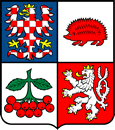 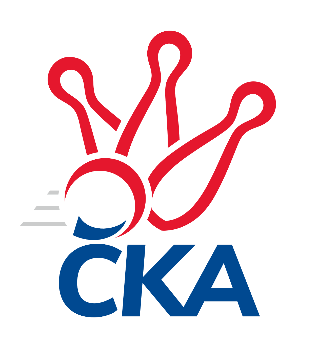 kuželkářského svazu Kraje VysočinaKrajský přebor Vysočina 2023/2024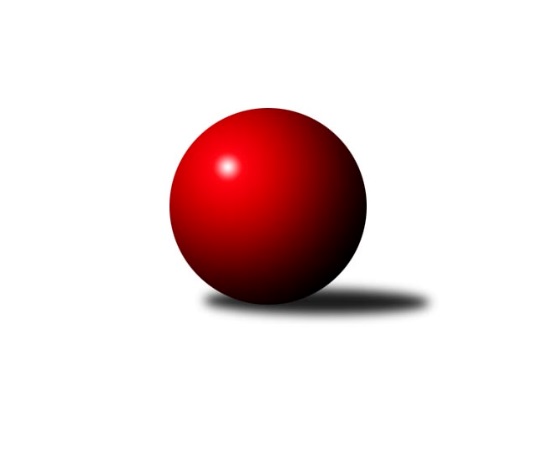 Č.3Ročník 2023/2024	1.10.2023Nejlepšího výkonu v tomto kole: 2520 dosáhlo družstvo: TJ Spartak Pelhřimov CVýsledky 3. kolaSouhrnný přehled výsledků:TJ Nové Město na Moravě B	- KK Jihlava C	5:3	2491:2489	8.0:4.0	29.9.TJ Sokol Cetoraz 	- TJ Třebíč C	6:2	2478:2371	7.0:5.0	29.9.TJ BOPO Třebíč B	- TJ Spartak Pelhřimov B	2:6	2129:2233	3.0:9.0	30.9.TJ Spartak Pelhřimov C	- TJ Slovan Kamenice nad Lipou C		dohrávka		5.10.Tabulka družstev:	1.	TJ Slovan Kamenice nad Lipou B	2	2	0	0	11.0 : 5.0	14.5 : 9.5	2550	4	2.	TJ Slovan Kamenice nad Lipou C	2	2	0	0	10.0 : 6.0	13.5 : 10.5	2532	4	3.	TJ Sokol Cetoraz	3	2	0	1	16.0 : 8.0	21.5 : 14.5	2457	4	4.	TJ Nové Město na Moravě B	3	2	0	1	14.0 : 10.0	21.0 : 15.0	2500	4	5.	TJ Spartak Pelhřimov B	2	1	0	1	9.0 : 7.0	14.0 : 10.0	2332	2	6.	TJ Třebíč C	3	1	0	2	10.0 : 14.0	19.0 : 17.0	2488	2	7.	KK Jihlava C	3	1	0	2	10.0 : 14.0	14.0 : 22.0	2357	2	8.	TJ Spartak Pelhřimov C	1	0	0	1	2.0 : 6.0	4.0 : 8.0	2319	0	9.	TJ BOPO Třebíč B	3	0	0	3	6.0 : 18.0	10.5 : 25.5	2275	0Podrobné výsledky kola:	TJ Nové Město na Moravě B	2491	5:3	2489	KK Jihlava C	Michaela Vaníčková	 	 213 	 207 		420 	1:1	 434 		211 	 223		Šárka Vacková	Roman Svojanovský	 	 191 	 219 		410 	0:2	 478 		247 	 231		Tomáš Fürst	Zdeněk Topinka	 	 192 	 227 		419 	2:0	 360 		176 	 184		Jiří Macko	Josef Šebek	 	 196 	 215 		411 	1:1	 428 		216 	 212		Vladimír Dvořák	Jiří Faldík	 	 208 	 194 		402 	2:0	 369 		192 	 177		Luboš Strnad	Anna Partlová	 	 224 	 205 		429 	2:0	 420 		220 	 200		Jaroslav Nedomarozhodčí:  Vedoucí družstevNejlepší výkon utkání: 478 - Tomáš Fürst	TJ Sokol Cetoraz 	2478	6:2	2371	TJ Třebíč C	Jan Pošusta ml.	 	 195 	 176 		371 	0:2	 436 		205 	 231		Michal Kuneš	Dušan Macek	 	 216 	 235 		451 	2:0	 367 		172 	 195		Jaroslav Kasáček	Jan Pošusta	 	 188 	 216 		404 	2:0	 385 		187 	 198		Milan Lenz	Vladimír Berka	 	 202 	 220 		422 	1:1	 398 		206 	 192		Pavel Kohout	František Novotný	 	 197 	 196 		393 	0:2	 440 		226 	 214		Vladimír Kantor	Josef Melich	 	 204 	 233 		437 	2:0	 345 		178 	 167		Martin Michalrozhodčí:  Vedouci druzstevNejlepší výkon utkání: 451 - Dušan Macek	TJ BOPO Třebíč B	2129	2:6	2233	TJ Spartak Pelhřimov B	Ladislav Štark	 	 182 	 208 		390 	1:1	 405 		201 	 204		Josef Směták	Jiří Zeman	 	 165 	 178 		343 	0:2	 378 		189 	 189		Milan Kalivoda	Markéta Zemanová	 	 208 	 193 		401 	1:1	 380 		184 	 196		Eliška Kochová	Daniel Kočíř	 	 131 	 117 		248 	0:2	 340 		171 	 169		Kateřina Carvová	Daniel Malý	 	 238 	 179 		417 	1:1	 360 		172 	 188		Josef Fučík	Valerie Štarková	 	 165 	 165 		330 	0:2	 370 		180 	 190		Bohumil Nentvichrozhodčí:  Vedoucí družstevNejlepší výkon utkání: 417 - Daniel MalýPořadí jednotlivců:	jméno hráče	družstvo	celkem	plné	dorážka	chyby	poměr kuž.	Maximum	1.	Milan Gregorovič 	TJ Třebíč C	454.00	291.5	162.5	6.0	2/3	(489)	2.	Jan Škrampal 	TJ Slovan Kamenice nad Lipou B	450.00	312.0	138.0	3.5	2/2	(466)	3.	Pavel Kohout 	TJ Třebíč C	449.00	295.3	153.7	5.7	3/3	(476)	4.	Anna Partlová 	TJ Nové Město na Moravě B	442.50	297.0	145.5	4.0	2/2	(469)	5.	Vladimír Kantor 	TJ Třebíč C	440.00	297.7	142.3	5.7	3/3	(446)	6.	Josef Melich 	TJ Sokol Cetoraz 	438.33	296.0	142.3	6.0	1/1	(443)	7.	Milan Podhradský  ml.	TJ Slovan Kamenice nad Lipou C	433.50	290.5	143.0	7.0	2/2	(455)	8.	Václav Rychtařík  nejml.	TJ Slovan Kamenice nad Lipou B	430.00	294.0	136.0	7.0	2/2	(439)	9.	Darja Novotná 	TJ Slovan Kamenice nad Lipou C	429.50	291.0	138.5	4.0	2/2	(435)	10.	Dušan Macek 	TJ Sokol Cetoraz 	425.00	288.5	136.5	8.0	1/1	(451)	11.	David Schober  ml.	TJ Slovan Kamenice nad Lipou B	424.00	292.5	131.5	5.0	2/2	(429)	12.	Roman Svojanovský 	TJ Nové Město na Moravě B	424.00	295.5	128.5	5.0	2/2	(441)	13.	Michaela Vaníčková 	TJ Nové Město na Moravě B	422.50	292.8	129.8	8.5	2/2	(424)	14.	Michal Berka 	TJ Slovan Kamenice nad Lipou B	422.50	293.5	129.0	5.0	2/2	(424)	15.	Šárka Vacková 	KK Jihlava C	420.50	295.0	125.5	8.0	2/3	(434)	16.	Radek Čejka 	TJ Sokol Cetoraz 	420.50	297.0	123.5	3.0	1/1	(427)	17.	Markéta Zemanová 	TJ BOPO Třebíč B	417.00	288.3	128.8	7.8	2/2	(440)	18.	Milan Podhradský 	TJ Slovan Kamenice nad Lipou C	415.50	293.5	122.0	8.0	2/2	(431)	19.	František Housa 	TJ Slovan Kamenice nad Lipou C	412.50	293.0	119.5	7.0	2/2	(417)	20.	František Novotný 	TJ Sokol Cetoraz 	407.00	288.7	118.3	7.0	1/1	(443)	21.	Jaroslav Kasáček 	TJ Třebíč C	407.00	295.7	111.3	11.7	3/3	(453)	22.	Vladimír Berka 	TJ Sokol Cetoraz 	406.50	279.0	127.5	6.0	1/1	(422)	23.	Pavel Zedník 	TJ Slovan Kamenice nad Lipou C	406.50	282.5	124.0	11.5	2/2	(422)	24.	Zdeněk Topinka 	TJ Nové Město na Moravě B	405.50	286.3	119.3	6.5	2/2	(419)	25.	Lukáš Pitrák 	TJ Spartak Pelhřimov C	405.00	300.0	105.0	8.0	1/1	(405)	26.	Daniel Malý 	TJ BOPO Třebíč B	404.75	286.3	118.5	7.8	2/2	(417)	27.	Jan Pošusta 	TJ Sokol Cetoraz 	403.67	283.7	120.0	5.7	1/1	(417)	28.	Milan Lenz 	TJ Třebíč C	403.33	293.3	110.0	15.0	3/3	(438)	29.	Matouš Šimsa 	TJ Spartak Pelhřimov C	402.00	277.0	125.0	8.0	1/1	(402)	30.	Vladimír Dvořák 	KK Jihlava C	400.50	291.5	109.0	11.0	2/3	(428)	31.	Jaroslav Nedoma 	KK Jihlava C	399.33	286.0	113.3	10.3	3/3	(420)	32.	Jiří Faldík 	TJ Nové Město na Moravě B	398.50	281.5	117.0	9.3	2/2	(402)	33.	Josef Fučík 	TJ Spartak Pelhřimov B	398.00	286.5	111.5	5.5	2/2	(436)	34.	Zdeňka Vytisková 	TJ Spartak Pelhřimov C	397.00	273.0	124.0	10.0	1/1	(397)	35.	Stanislav Kropáček 	TJ Spartak Pelhřimov C	395.00	269.0	126.0	6.0	1/1	(395)	36.	Tomáš Dejmek 	KK Jihlava C	393.50	271.0	122.5	9.0	2/3	(420)	37.	Bohumil Nentvich 	TJ Spartak Pelhřimov B	383.50	280.5	103.0	7.0	2/2	(397)	38.	Ladislav Štark 	TJ BOPO Třebíč B	383.00	260.3	122.8	9.8	2/2	(390)	39.	Eliška Kochová 	TJ Spartak Pelhřimov B	380.00	267.0	113.0	14.0	2/2	(380)	40.	Jan Pošusta  ml.	TJ Sokol Cetoraz 	379.50	279.5	100.0	9.5	1/1	(388)	41.	Luboš Strnad 	KK Jihlava C	378.00	273.5	104.5	12.5	2/3	(387)	42.	Radana Krausová 	KK Jihlava C	374.00	260.5	113.5	8.5	2/3	(380)	43.	Jiří Zeman 	TJ BOPO Třebíč B	373.00	270.0	103.0	12.5	2/2	(403)	44.	Valerie Štarková 	TJ BOPO Třebíč B	372.50	263.8	108.8	12.3	2/2	(401)	45.	Jiří Macko 	KK Jihlava C	364.00	272.0	92.0	10.5	2/3	(368)	46.	Vojtěch Štursa 	TJ Spartak Pelhřimov C	362.00	277.0	85.0	13.0	1/1	(362)	47.	Václav Brávek 	TJ Sokol Cetoraz 	361.00	257.0	104.0	15.0	1/1	(361)	48.	Tomáš Turek 	TJ Spartak Pelhřimov C	358.00	246.0	112.0	16.0	1/1	(358)	49.	Martin Michal 	TJ Třebíč C	340.33	248.3	92.0	18.7	3/3	(347)		Tomáš Fürst 	KK Jihlava C	478.00	293.0	185.0	1.0	1/3	(478)		David Schober  st.	TJ Slovan Kamenice nad Lipou C	462.00	320.0	142.0	7.0	1/2	(462)		Jaroslav Benda 	TJ Spartak Pelhřimov B	457.00	299.0	158.0	3.0	1/2	(457)		Petra Schoberová 	TJ Slovan Kamenice nad Lipou B	450.00	292.0	158.0	8.0	1/2	(450)		Michal Kuneš 	TJ Třebíč C	436.00	295.0	141.0	8.0	1/3	(436)		Josef Šebek 	TJ Nové Město na Moravě B	408.50	290.5	118.0	5.0	1/2	(411)		Jiří Partl 	TJ Nové Město na Moravě B	406.00	282.0	124.0	5.0	1/2	(406)		Josef Směták 	TJ Spartak Pelhřimov B	405.00	284.0	121.0	5.0	1/2	(405)		Filip Schober 	TJ Slovan Kamenice nad Lipou B	400.00	302.0	98.0	10.0	1/2	(400)		Lukáš Melichar 	TJ Spartak Pelhřimov B	395.00	286.0	109.0	9.0	1/2	(395)		Milan Kalivoda 	TJ Spartak Pelhřimov B	378.00	266.0	112.0	11.0	1/2	(378)		David Dúška 	TJ Slovan Kamenice nad Lipou B	374.00	272.0	102.0	15.0	1/2	(374)		Zdeňka Kolářová 	TJ BOPO Třebíč B	370.00	272.0	98.0	12.0	1/2	(370)		Štepán Zolman 	KK Jihlava C	370.00	278.0	92.0	17.0	1/3	(370)		Jana Pliešovská 	TJ Spartak Pelhřimov B	366.00	246.0	120.0	10.0	1/2	(366)		Simona Matulová 	KK Jihlava C	365.00	252.0	113.0	13.0	1/3	(365)		Kateřina Carvová 	TJ Spartak Pelhřimov B	340.00	263.0	77.0	17.0	1/2	(340)		Gabriela Malá 	TJ BOPO Třebíč B	337.00	250.0	87.0	12.0	1/2	(337)		Dominika Kočířová 	TJ BOPO Třebíč B	316.00	250.0	66.0	21.0	1/2	(316)		Daniel Kočíř 	TJ BOPO Třebíč B	248.00	187.0	61.0	26.0	1/2	(248)Sportovně technické informace:Starty náhradníků:registrační číslo	jméno a příjmení 	datum startu 	družstvo	číslo startu18445	Milan Kalivoda	30.09.2023	TJ Spartak Pelhřimov B	1x
Hráči dopsaní na soupisku:registrační číslo	jméno a příjmení 	datum startu 	družstvo	22578	Kateřina Carvová	30.09.2023	TJ Spartak Pelhřimov B	Program dalšího kola:4. kolo5.10.2023	čt	19:00	TJ Spartak Pelhřimov C- TJ Slovan Kamenice nad Lipou C (dohrávka z 3. kola)	13.10.2023	pá	18:00	TJ Třebíč C- TJ Nové Město na Moravě B	13.10.2023	pá	19:00	TJ Spartak Pelhřimov B- TJ Sokol Cetoraz 	13.10.2023	pá	19:00	TJ Slovan Kamenice nad Lipou B- TJ BOPO Třebíč B	14.10.2023	so	9:00	KK Jihlava C- TJ Spartak Pelhřimov C				-- volný los --- TJ Slovan Kamenice nad Lipou C	Nejlepší šestka kola - absolutněNejlepší šestka kola - absolutněNejlepší šestka kola - absolutněNejlepší šestka kola - absolutněNejlepší šestka kola - dle průměru kuželenNejlepší šestka kola - dle průměru kuželenNejlepší šestka kola - dle průměru kuželenNejlepší šestka kola - dle průměru kuželenNejlepší šestka kola - dle průměru kuželenPočetJménoNázev týmuVýkonPočetJménoNázev týmuPrůměr (%)Výkon1xTomáš FürstKK Jihlava C4781xTomáš FürstKK Jihlava C117.664781xVojtěch ŠtursaPelhřimov C4691xVojtěch ŠtursaPelhřimov C113.074691xDušan MacekCetoraz 4511xDušan MacekCetoraz 112.864512xVladimír KantorTřebíč C4401xDaniel MalýBOPO Třebíč B110.784172xJosef MelichCetoraz 4371xVladimír KantorTřebíč C110.114401xMichal KunešTřebíč C4363xJosef MelichCetoraz 109.36437